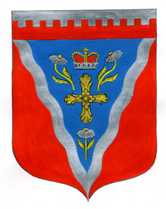 Администрация Ромашкинского сельского поселения Приозерского муниципального районаЛенинградской областиП О С Т А Н О В Л Е Н И Е26 марта 2024 года                                                                                                             № 127О внесении изменений в Перечень муниципального имущества, находящегося в собственности Ромашкинского сельского поселения Приозерского муниципального района Ленинградской области и свободного от прав третьих лиц (за исключением права хозяйственного ведения, права оперативного управления, а также имущественных прав субъектов малого и среднего предпринимательства), предназначенного для предоставления его во владение и (или) в пользование на долгосрочной основе субъектам малого и среднего предпринимательства и организациям, образующим инфраструктуру поддержки субъектов малого и среднего предпринимательства, утвержденный постановлением администрации Ромашкинское сельское поселение муниципального образования Приозерский муниципальный район Ленинградской области от 25.11.2016 года № 273.       Во исполнение части 4 статьи 18 Федерального закона от 24.07.2007 года № 209-ФЗ «О развитии малого и среднего предпринимательства в Российской Федерации» и в соответствии с решением Совета депутатов муниципального образования Ромашкинское сельское поселение муниципального образования Приозерский муниципальный район Ленинградской области от 21 декабря 2018 года № 180 «О порядке формирования, ведения и обязательного опубликования перечня муниципального имущества, находящегося в собственности муниципального образования Ромашкинское сельское поселение муниципального образования Приозерский муниципальный район Ленинградской области и свободного от прав третьих лиц (за исключением права хозяйственного ведения, права оперативного управления, а также имущественных прав субъектов малого и среднего предпринимательства), предназначенного для предоставления его во владение и (или) в пользование на долгосрочной основе субъектам малого и среднего предпринимательства и организациям, образующим инфраструктуру поддержки субъектов малого и среднего предпринимательства, порядке и условиях предоставления в аренду включенного в указанный перечень имущества», руководствуясь Уставом Ромашкинского сельского поселения Приозерского муниципального района Ленинградской области, администрация Ромашкинского сельского поселения Приозерского муниципального района Ленинградской области ПОСТАНОВЛЯЕТ: 1. Внести изменения в Перечень муниципального имущества, находящегося в собственности Ромашкинского сельского поселения Приозерского муниципального района Ленинградской области и свободного от прав третьих лиц (за исключением права хозяйственного ведения, права оперативного управления, а также имущественных прав субъектов малого и среднего предпринимательства), предназначенного для предоставления его во владение и (или) в пользование на долгосрочной основе субъектам малого и среднего предпринимательства и организациям, образующим инфраструктуру поддержки субъектов малого и среднего предпринимательства, утвержденный постановлением администрации муниципального образования Ромашкинское сельское поселение муниципального образования Приозерский муниципальный район Ленинградской области от 25.11.2016 года № 273 (далее – Перечень), изложив его в редакции согласно Приложению.2. Перечень и внесенные в него изменения подлежат:а) обязательному опубликованию в средствах массовой информации – в течение 10 рабочих дней со дня утверждения;б) размещению на официальном сайте администрации Ромашкинского сельского поселения  Приозерского муниципального района Ленинградской области в информационно-телекоммуникационной сети «Интернет» (в том числе в форме открытых данных) – в течение трех рабочих дней со дня утверждения.3. Контроль за исполнением настоящего постановления оставляю за собой.Глава администрации                                                                                           С.В. ТанковИсп. Момот Е.А. (99-515)\     Продолжение таблицыПродолжение таблицыПродолжение таблицы№п/пНомер в реестре имущества <1>Адрес (местоположение) объекта <2>Структурированный адрес объектаСтруктурированный адрес объектаСтруктурированный адрес объектаСтруктурированный адрес объектаСтруктурированный адрес объектаСтруктурированный адрес объектаСтруктурированный адрес объектаСтруктурированный адрес объектаСтруктурированный адрес объектаСтруктурированный адрес объектаСтруктурированный адрес объекта№п/пНомер в реестре имущества <1>Адрес (местоположение) объекта <2>Наименование субъекта Российской Федерации <3>Наименование муниципального района/городского округа/внутригородского округа территории города федерального значенияНаименование городского поселения/сельского поселения/внутригородского района городского округаВид населенного пунктаНаименование населенного пунктаТип элемента планировочной структурыНаименование элемента планировочной структурыТип элемента улично-дорожной сетиНаименование элемента улично-дорожной сетиНомер дома (включая литеру) <4>Тип и номер корпуса, строения, владения <5>12345678910111213141428Ленинградская область, Приозерский район, пос. Суходолье, ул. Центральная, д. 5Ленинградская областьПриозерский муниципальный районРомашкинское сельское поселение поселокСуходольеулицаЦентральная5пом. 72428Ленинградская область, Приозерский район, пос. Суходолье, ул. Центральная, д. 5Ленинградская областьПриозерский муниципальный районРомашкинское сельское поселение поселокСуходольеулицаЦентральная5пом. 73594Ленинградская область, Приозерский район, пос. Суходолье, ул. Лесная, д. 6Ленинградская областьПриозерский муниципальный районРомашкинское сельское поселение поселокСуходольеулицаЛесная6пом. III4522Ленинградская область, Приозерский район, пос. Ромашки, ул. Новостроек, д. 15Ленинградская областьПриозерский муниципальный районРомашкинское сельское поселение поселокРомашкиулицаНовостроек155457Ленинградская область, Приозерский район, пос. Суходолье, ул. Центральная, д. 6Ленинградская областьПриозерский муниципальный районРомашкинское сельское поселениепоселокСуходольеулицаЦентральная66678Ленинградская область, Приозерский район, пос. Саперное, ул. Типанова, д. 7Ленинградская областьПриозерский муниципальный районРомашкинское сельское поселениепоселокСаперноеулицаТипанова7пом. II7533Ленинградская область, Приозерский район, пос. Понтонное, ул. Молодежная, здание 13Ленинградская областьПриозерский муниципальный районРомашкинское сельское поселениепоселокПонтонноеулицаМолодежная138528Ленинградская область, Приозерский район, пос. Ромашки, ул. Новостроек, д. 19Ленинградская областьПриозерский муниципальный районРомашкинское сельское поселениепоселокРомашкиулицаРомашки199551Ленинградская область, Приозерский район, пос. Суходолье, ул. Лесная, д. 16Ленинградская областьПриозерский муниципальный районРомашкинское сельское поселениепоселокСуходольеулицаЛесная1610681Ленинградская область, Приозерский район, пос. Саперное, ул. Школьная, здание 13АЛенинградская областьПриозерский муниципальный районРомашкинское сельское поселениепоселокСаперноеулицаШкольная13А11682Ленинградская область, Приозерский район, пос. Саперное, ул. Школьная, здание 28АЛенинградская областьПриозерский муниципальный районРомашкинское сельское поселениепоселокСаперноеулицаШкольная28А12683Ленинградская область, Приозерский район, пос. Саперное, ул. Школьная, здание 13Ленинградская областьПриозерский муниципальный районРомашкинское сельское поселениепоселокСаперноеулицаШкольная1313533Ленинградская область, Приозерский район, пос. Суходолье, ул. Лесная, д. 17Ленинградская областьПриозерский муниципальный районРомашкинское сельское поселениепоселокСуходольеулицаЛесная17№ п/пВид объекта недвижимости;движимое имущество <6>Сведения о недвижимом имуществе или его частиСведения о недвижимом имуществе или его частиСведения о недвижимом имуществе или его частиСведения о недвижимом имуществе или его частиСведения о недвижимом имуществе или его частиСведения о недвижимом имуществе или его частиСведения о недвижимом имуществе или его части№ п/пВид объекта недвижимости;движимое имущество <6>Кадастровый номер <7>Кадастровый номер <7>Номер части объекта недвижимости согласно сведениям государственного кадастра недвижимости <8>Основная характеристика объекта недвижимости <9>Основная характеристика объекта недвижимости <9>Основная характеристика объекта недвижимости <9>Наименование объекта учета <10>№ п/пВид объекта недвижимости;движимое имущество <6>Кадастровый номер <7>Кадастровый номер <7>Номер части объекта недвижимости согласно сведениям государственного кадастра недвижимости <8>Тип (площадь – для земельных участков, зданий, помещений; протяженность, объем, площадь, глубина залегания – для сооружений; протяженность, объем, площадь, глубина залегания согласно проектной документации – для объектов незавершенного строительства)Фактическое значение/ проектируемое значение (для объектов незавершенного строительства)Единица измерения (для площади – кв. м; для протяженности – м; для глубины залегания – м; для объема – куб. м)Наименование объекта учета <10>№ п/пВид объекта недвижимости;движимое имущество <6>НомерТип (кадастровый, условный, устаревший)Номер части объекта недвижимости согласно сведениям государственного кадастра недвижимости <8>Тип (площадь – для земельных участков, зданий, помещений; протяженность, объем, площадь, глубина залегания – для сооружений; протяженность, объем, площадь, глубина залегания согласно проектной документации – для объектов незавершенного строительства)Фактическое значение/ проектируемое значение (для объектов незавершенного строительства)Единица измерения (для площади – кв. м; для протяженности – м; для глубины залегания – м; для объема – куб. м)Наименование объекта учета <10>115161718192021221помещение47:03:0511001:181кадастровыйплощадь21,9кв.мбытовое2помещение47:03:0511001:181кадастровыйплощадь18,3кв.мбытовое3помещениекадастровый47:03:0000000:16919площадь370,9кв.мторговое4здание47:03:0000000:11139кадастровыйплощадь170,8кв.мздание бани5помещениекадастровый47:03:0000000:18828площадь36,2кв. мторговое6помещениекадастровый47:030509004:1111площадь102,5кв.м.торговое7здание47:03:0506001:117кадастровыйплощадь257,7кв.м.нежилое8здание47:03:0000000:11618кадастровыйплощадь452,9кв.м.нежилое9здание47:03:0511001:63кадастровыйплощадь822,6кв.м.нежилое10здание47:03:0509004:169кадастровыйплощадь479,8кв.мнежилое11здание47:03:0509004:96кадастровыйплощадь301,2кв.мнежилое12здание47:03:0509004:99кадастровыйплощадь617,9кв.мнежилое13здание47:03:0511001:122кадастровыйплощадь558,5кв.м.нежилое№п/пСведения о движимом имуществе <11>Сведения о движимом имуществе <11>Сведения о движимом имуществе <11>Сведения о движимом имуществе <11>Сведения о движимом имуществе <11>Сведения о движимом имуществе <11>Сведения о праве аренды или безвозмездного пользования имуществом <12>Сведения о праве аренды или безвозмездного пользования имуществом <12>Сведения о праве аренды или безвозмездного пользования имуществом <12>Сведения о праве аренды или безвозмездного пользования имуществом <12>Сведения о праве аренды или безвозмездного пользования имуществом <12>Сведения о праве аренды или безвозмездного пользования имуществом <12>Сведения о праве аренды или безвозмездного пользования имуществом <12>Сведения о праве аренды или безвозмездного пользования имуществом <12>Сведения о праве аренды или безвозмездного пользования имуществом <12>Сведения о праве аренды или безвозмездного пользования имуществом <12>№п/пСведения о движимом имуществе <11>Сведения о движимом имуществе <11>Сведения о движимом имуществе <11>Сведения о движимом имуществе <11>Сведения о движимом имуществе <11>Сведения о движимом имуществе <11>организации, образующей инфраструктуру поддержки субъектов малого и среднего предпринимательстваорганизации, образующей инфраструктуру поддержки субъектов малого и среднего предпринимательстваорганизации, образующей инфраструктуру поддержки субъектов малого и среднего предпринимательстваорганизации, образующей инфраструктуру поддержки субъектов малого и среднего предпринимательстваорганизации, образующей инфраструктуру поддержки субъектов малого и среднего предпринимательствасубъекта малого и среднего предпринимательствасубъекта малого и среднего предпринимательствасубъекта малого и среднего предпринимательствасубъекта малого и среднего предпринимательствасубъекта малого и среднего предпринимательства№п/пТип: оборудование, машины, механизмы, установки, транспортные средства, инвентарь, инструменты, иноеГосударственный регистра ционный знак (при наличии)Наименование объекта учетаМарка, модельГод выпускаКадастровый номер объекта недвижимого имущества, в том числе земельного участка, в (на) котором расположен объектПравообладательПравообладательПравообладательДокументы основаниеДокументы основаниеПравообладательПравообладательПравообладательДокументы основаниеДокументы основание№п/пТип: оборудование, машины, механизмы, установки, транспортные средства, инвентарь, инструменты, иноеГосударственный регистра ционный знак (при наличии)Наименование объекта учетаМарка, модельГод выпускаКадастровый номер объекта недвижимого имущества, в том числе земельного участка, в (на) котором расположен объектПолное наименованиеОГРНИННДата заключения договораДата окончания действия договораПолное наименованиеОГРНИННДата заключения догово раДата окон чания действия дого вора1232425262728293031323334353637381Индивидуальный предприниматель Клименко Геннадий Михайлович30447123440008247120083166619.06.202018.06.20252Индивидуальный предприниматель Короткова Елена Михайловна30447123380004647120003562519.06.202018.06.20253Индивидуальный предприниматель Горбунов Алексей Алексеевич31947040011093247120041350001.05.202331.04.20284Индивидуальный предприниматель Ляшенко Олег Григорьевич31247123240001647120400834020.06.201919.06.20245Индивидуальный предприниматель Симонян Айк  Семенович30647120170001047120001050018.07.202217.07.20276Индивидуальный предприниматель Газизуллин Марат Завдатович30547120560003847120357628401.01.202331.12.20277ООО «Интера»1207800109351780576918301.11.2020пролонгирован на неопределенный срок8ООО «Интера»1207800109351780576918301.10.2020пролонгирован на неопределенный срок9ООО «Интера»1207800109351780576918301.10.2020пролонгирован на неопределенный срок10ООО «Интера»1207800109351780576918316.05.202216.04.202311ООО «Интера»1207800109351780576918316.05.202216.04.202312ООО «Интера»1207800109351780576918316.05.202216.04.202313Бородин Валерий Александрович78024289006301.01.202431.12.2029№п/пУказать одно из значений: в перечне (изменениях в перечни) <13>Сведения о правовом акте, в соответствии с которым имущество включено в перечень (изменены сведения об имуществе в перечне) <14>Сведения о правовом акте, в соответствии с которым имущество включено в перечень (изменены сведения об имуществе в перечне) <14>Сведения о правовом акте, в соответствии с которым имущество включено в перечень (изменены сведения об имуществе в перечне) <14>Сведения о правовом акте, в соответствии с которым имущество включено в перечень (изменены сведения об имуществе в перечне) <14>№п/пУказать одно из значений: в перечне (изменениях в перечни) <13>Наименование органа, принявшего документВид документаРеквизиты документаРеквизиты документа№п/пУказать одно из значений: в перечне (изменениях в перечни) <13>Наименование органа, принявшего документВид документаДатаНомер139404142431в перечнеАдминистрация муниципального образования Ромашкинское сельское поселение муниципального образования Приозерский муниципальный район Ленинградской областипостановление25.11.20162732в перечнеАдминистрация муниципального образования Ромашкинское сельское поселение муниципального образования Приозерский муниципальный район Ленинградской областипостановление25.11.20162733в перечнеАдминистрация муниципального образования Ромашкинское сельское поселение муниципального образования Приозерский муниципальный район Ленинградской областипостановление14.06.20232144в перечнеАдминистрация муниципального образования Ромашкинское сельское поселение муниципального образования Приозерский муниципальный район Ленинградской областипостановление25.11.20162735в перечнеАдминистрация муниципального образования Ромашкинское сельское поселение муниципального образования Приозерский муниципальный район Ленинградской областипостановление30.06.20201606в перечнеАдминистрация муниципального образования Ромашкинское сельское поселение муниципального образования Приозерский муниципальный район Ленинградской областипостановление03.10.20222597в перечнеАдминистрация муниципального образования Ромашкинское сельское поселение муниципального образования Приозерский муниципальный район Ленинградской областипостановление14.03.2023908в перечнеАдминистрация муниципального образования Ромашкинское сельское поселение муниципального образования Приозерский муниципальный район Ленинградской областипостановление14.03.2023909в перечнеАдминистрация муниципального образования Ромашкинское сельское поселение муниципального образования Приозерский муниципальный район Ленинградской областипостановление14.03.20239010в перечнеАдминистрация муниципального образования Ромашкинское сельское поселение муниципального образования Приозерский муниципальный район Ленинградской областипостановление14.03.20239011в перечнеАдминистрация муниципального образования Ромашкинское сельское поселение муниципального образования Приозерский муниципальный район Ленинградской областипостановление14.03.20239012в перечнеАдминистрация муниципального образования Ромашкинское сельское поселение муниципального образования Приозерский муниципальный район Ленинградской областипостановление14.03.20239013в перечнеАдминистрация Ромашкинского сельского поселения Приозерского муниципального района Ленинградской областипостановление26.03.2024127